МІНІСТЕРСТВО ОСВІТИ І НАУКИ УКРАЇНИЛьвівський національний університет імені Івана ФранкаФакультет _______________________Кафедра__________________________ЗатвердженоНа засіданні кафедри менеджментуЕкономічного факультетуЛьвівського національного університетуімені Івана Франка(протокол № ____ від _______ 20__ р.)Завідувач кафедри __________ проф. Кундицький О.О.Силабус з навчальної дисципліни«Психологія лідерства»,що викладається в межах ПП 1.2.1.06першого (магістерсьського) (освітньо-наукового) рівня вищої освіти міжфакультетська дисциплінаЛьвів 2022 р.Психологія бізнесу та управління: навч. посібник/ Н.І. Жигайло, М. О. Кохан, Н.М.Данилевич; за ред. проф. Н.І. Жигайло. – Львів: ЛНУ імені Івана Франка,2019. – 308 с.ISBN 978-617-10-0484-9.2.Комунікативний менеджмент : навч. посібник / Наталія Жигайло. – Львів : ЛНУ імені Івана Франка, 2012. – 368 с.Савельєва  В.  С. Психологія управління: Навчальний посібник. – К.: ВД«Професіонал», 2006. - 320 с.4.Технології роботи організаційних психологів: Навч. посіб. для студентів вищ. навч. закл. та слухачів ін-тів після диплом. освіти / За наук. Ред.. Л.М. Кара мушки. – К.: Фірма «ІНКОС», 2005. – 366 с. – Бібліогр. в кінці розділів.5.Швалб Ю.М., Данчева О.В. Практична психологія в економіці та бізнесі. — К.:Лібра, 1998. - 270 с.6.Яцура В., Хоронжий А., Жигайло Н. Психологія керівника. Навчальний посібник. – Львів: Львівський національний університет імені Івана Франка,2014. – 256 с.Додаткова література:Атватер И. Я Вас слушаю. (Советы руководителю, как правильно слушать собеседника): Сокр. пер. с апгл. — М.: Экономика, 1984.— 112 с.Бакирова Г.Х. Тренинг управления персоналом. – СПб.: Речь,2006. – 400 с.Баклицький І.О. Психологія праці. Посібник. – Львів: видавничий центр ЛНУ імені Івана Франка, 2004. – 504 с.Бандурка А.М., Бочарова С.П., Землянская Е.В. Психология управления. — Харьков: Фортуна-пресс, 1998. — 464 с.Белолипецкий В.К., Павлова Л.Г. Етика и культура управлення: Учебно-практическое пособие. — М.: ИКЦ «МарТ»; Ростов н/Д:ИЦ «МарТ», 2004. — 384 с.Варій М.Й. Загальна психологія: підручник / Для студ. психол. іпедагог.  спеціальностей.  –  К.:  „Центр  навчальної  літератури”,2006. – 968с.В.В. Волошина, Л.В. Долинська, С.О. Ставицька, О.В. Темрук Загальна психологія: Практикум: Навч. Посібн. – К.: Каравелла,2007. – 280 с.Виноградський М.Д., Біляєва С.В., Виноградська А.М., Шкапова О.М., Управління персоналом: Навч. посіб. – К.: Центр навчальної літератури, 2006. – 504 с.Гичан И.С. Психология делового общения.: Конспект лекций. –К.: КМУГА, 1996.  - 62 с.Деркач А.А., Ситников А.П. Формирование и развитие професионального мастерства руководящих кадров: социально-психологический тренинг и прикладные психотехнологии. — М.:Луч, 1993. — 72 с.Дунець Л.М. Психологія спілкування: Навчальний посібник для студентів спеціальностей «Соціальна педагогіка» та «Практична психологія». — Хмельницький: ТУП, 2003. - 142 с.Завалкевич Л.Э. Психология эффективного менеджера как преуспеть в жизни и в любых условиях. – К., 2003.Казмиренко В.П. Социальная психология организаций. —   К.:МЗУУП, 1993. – 384 с.Калинич І. Психологія ділового спілкування. — Ужгород: Мистецька лінія, 1999. – 112 с.Карамушка Л.М. Психологія управління закладами середньої освіти.: Монографія. — К.: Ніка-Центр, 2000. — 332 с.Карамушка Л.М. Психологія управління: Навч. посібник. — К.: Міленіум. 2003. – 344 с.Карамушка Л.М., Малигіна М.П. Використання інтерактивних технік у процесі підготовки менеджерів та персоналу освітніх організацій до управління: Методичні рекомендації. — К. — Рівне, 2003. — 20 с.Колот А.М. Мотивація, стимулювання й оцінка персоналу: Навч. посіб. – К., 1998.Корнєв М.Н., Коваленко А.Б. Соціальна психологія. — К.: 1995.— 304 с.Кристофер Е.Ю., Смит Л. Тренинг лидерства. — СПб: Питер, 2001. — 320 с.Кунц  Г.,  О'Доннєл.  Управление:  системный  и  ситуационныйанализ управленческих функций: Пер. с англ. — М.: Прогресс, 1989. — 493 с.Ложкін  Г.В.,   Пов'якель  Н.І.,  Психологія  конфлікту:  теорія  ісучасна практика: навчальний посібник. – К.: ВД «Професіонал», 2006. – 416 с.Лозниця В. С. Психологія менеджменту: Навч. посібник. - К.: ТОВ «УВПК», «ЕксОб», 2000. -512 с.Лозниця В.С. Психологія менеджменту. Навч. посіб. – К., 1997.Лупьян Я.А. Барьеры общения, конфликты, стресс... — Мн.: Высш. шк., 1986. - 206 с.Меновщиков В.Ю.  Особенности дистантного консультирования// «Вестиник психосоциальной и коррекционно-реабилитационной работы», 1997, № 1. — С. 25-32.Мескон М.Х., Альберт М., Хєдоури Ф. Основы менеджмента: Пер.с англ. – М.: Дело, 1992. - 702 с.Ньюстром Дж.В., Дэвис К. Организационное поведение: Переводс англ. / Под ред. Ю.Н. Каптуревского — СПб: Издательство «Питер», 2003. – 448 с.Овчарова Р.В. Тсхнологии практического психолога образования: Учебн. пособие. - М.: ТЦ «Сфера», 2000 - 448 с.Основи психолого-управлінського консультування: Навч. посіб. /За наук. ред. Л.М. Карамушки. - К.: МАУП, 2002. - 136 с.Платонов Ю.П. Психологические феномены поведения персонала в группах и организациях. В 2-х т.: Т. 1. – СПб.: Речь, 2007. – 416 с.Психология работы с персоналом в трудах отечественных специалистов: Хрестоматия / Сост и общ. ред. Л.В. Винокурова.— СП6: Питер, 2001. – 512 с.Рабочая   книга   практического   психолога:   Пособие   дляспециалистов, работающих с персоналом / Под ред А.А. Бодалева,А.А. Деркача, Д.Л. Лаптева. — М.: Изд-во Института психотерапии, 2001. — С. 95-146.Райгородский Д.Я. Практическая психодиагностика. Методики и тесты. Учебное пособие. – Самара: Издательский Дом «Бахрах-М», 2000. – 672 с.Регуш  Л.А.  Психология  прогнозирования:  успехи  в  познаниибудущего. СПб., Речь, 2003. – 352 с.: илл.Проведення лекцій, практичних робіт та консультації для кращого розуміння темОсновні проблеми, напрями іметоди	психологічноїдопомоги суб’єктам бізнесу.Психологічну	діагностикаособистості суб'єктів бізнесу,психологічних	проблемсуб’єктів	бізнесу.Планування	і	здійсненняпсихологічної	допомогисуб'єктам	бізнесу.	Коучингяк	вид	психологічноїдопомогиТЕМА 5. Імідж лідера. Гендерні особливості лідерства Структура образу лідера.Імідж керівника-лідера та його складові. Гендерніаспектилідерства.Психологічні засобистворення привабливого іміджу лідера і організації.Роль психокорекціїПоведінки в створенніПозитивного іміджукерівника-лідера. Зміст поняття - психологічний імідж організації. Сутність соціально-психологічниого тренінгу як форми навчаннялідерів.Психологічнізабезпечення ефективної реклами у бізнес-діяльності. Психологічна допомога вплануванні реалізаціїефективної кар’єри сучасного лідера.ТЕМА 6. Комунікаційний процес в організації та ефективність управлінняВизначення сутностітазмісту комунікації в організації. Комунікація якструктура організації. Структура комунікаційного процесу, його змістовні елементи. Основні візуальнізасобиспілкування.Прийоми встановлення контакту. Роль духовнихцінностей в лідерстві та груповій динаміці.ТЕМА 7. Ораторське мистецтво лідераІсторія ораторського мистецтва. Підготовка до публічного виступу. Текст як послідовність знаків. Оцінка аудиторії. Основні візуальнізасобиспілкування.Прийоми встановлення контакту.студент у повному обсязі володіє програмним матеріалом,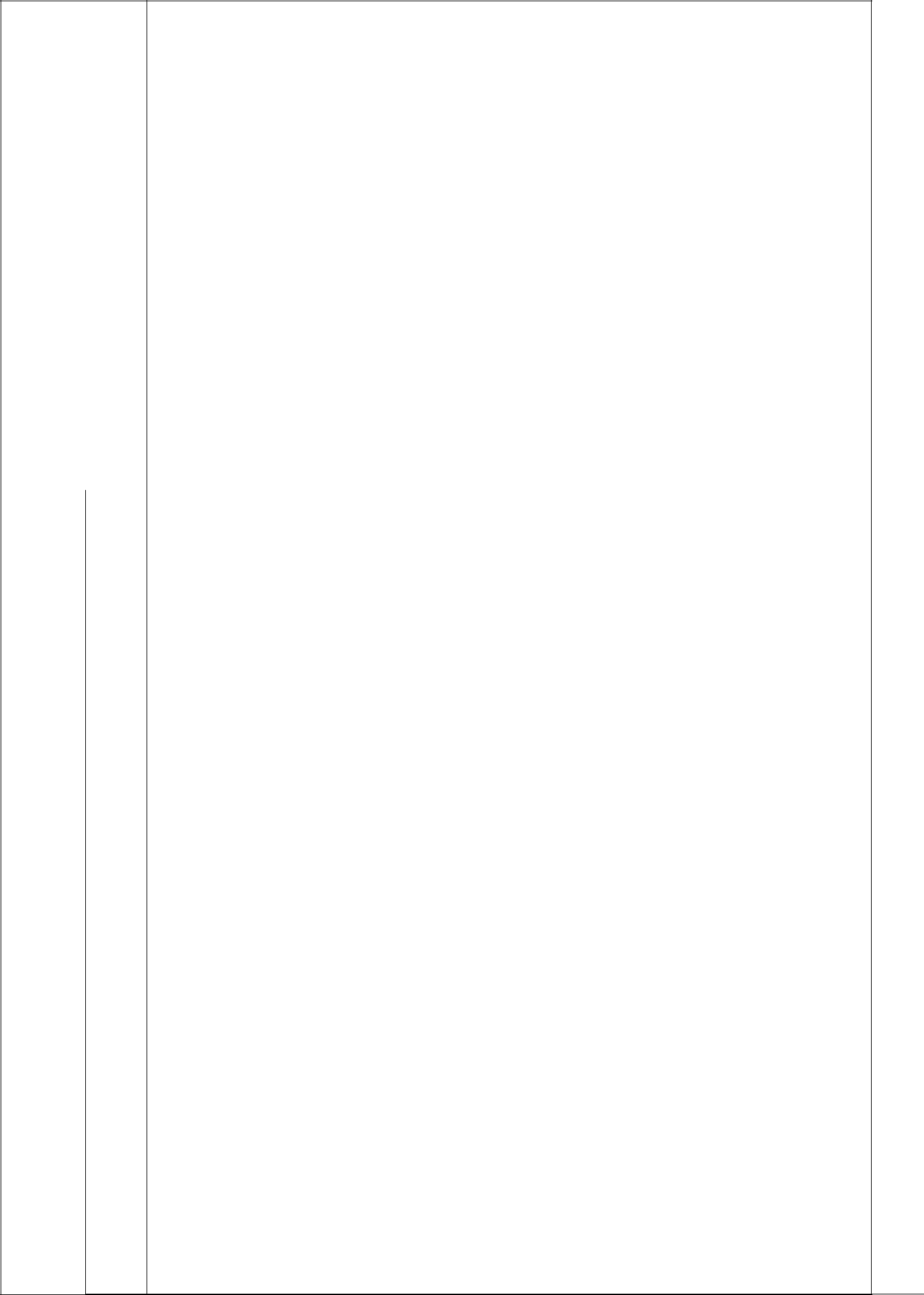 вільно і логічно-аргументовано висвітлює суспільні проблеми,бачить місце питання, яке розглядається, у контексті загальної теорії та історії соціології,при відповіді на питання посилається на рекомендовану програмою курсу додаткову науково-монографічну літературу,вміє показати методологічне значення теорій і систем соціології для вибору шляхів вирішення конкретних соціально-економічних прикладних проблем;Оцінка «добре»/зараховано: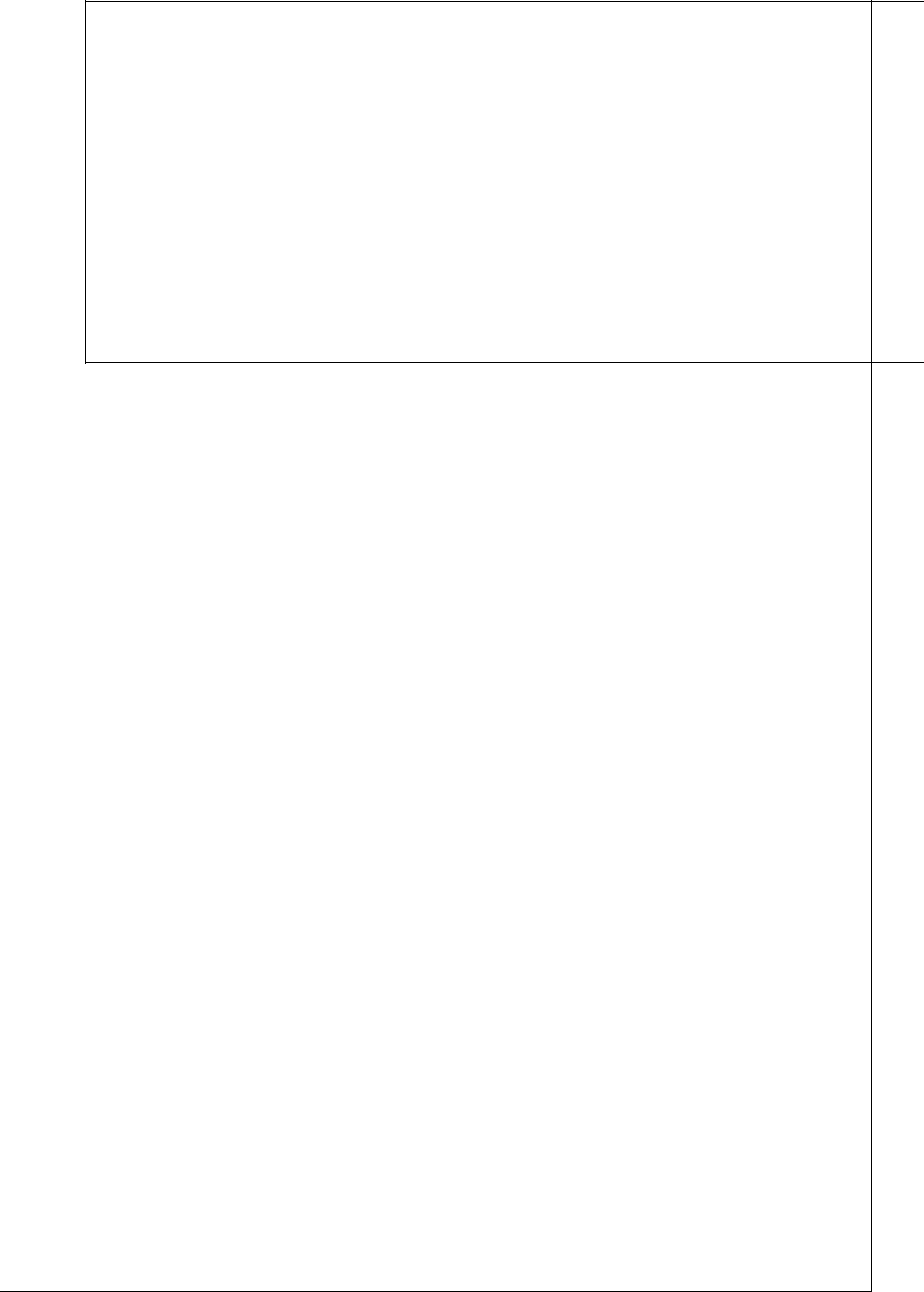 студент володіє фактичним матеріалом курсу, але допускає окремі неістотні помилки,висновки й узагальнення, які він зробив, не є вичерпними,відсутні посилання на додаткову літературу,практичне застосування теоретичних знань є дещо розпливчастим;Оцінка «задовільно»/зараховано:студент в основному володіє фактичним матеріалом курсу, але в окремих аспектах питань припускається істотних помилок,не в змозі самостійно робити чіткі закінчені висновки й узагальнення та пов’язати теоретичні знання з практикою,виклад матеріалу утруднений, неповною мірою використовується категоріальний апарат навчальноїдисципліни;Оцінка «незадовільно»/незараховано:студент не володіє матеріалом курсу, не орієнтується в його проблематиці,при спробі викладу матеріалу припускається грубих помилок,не може зробити жодних висновків та узагальнень,не бачить взаємозв’язку теорії та практики, яка розглядається.Основні якості, якими повинен володіти лідер.Шляхи вдосконалення керівництва колективом.Функції конфліктів в управлінні.Психологічні залежності особистості та шляхи їх подолання.Професійні кризи особистості та шляхи їх подолання.Стилі прийняття рішень. Умови їх застосування.Визначте підходи до прийняття рішень.Необхідні риси характеру для професії підприємця.Основні психологічні особливості бізнес діяльності.Основні теорії лідерства.Групова динаміка і її рівні, управління груповою динамікою.Умови ефективності групового вирішення проблем.Особливості ефективної команди?Розкрийте зміст технології побудови команди.Які методи використовуються для підвищення ефективності команди?Основні візуальні засоби спілкування?Прийоми встановлення контакту.Закономірності формування першого враження.Опитування	Анкету-оцінку з метою оцінювання якості курсу буде надано по завершенню курсу.НазваПсихологія лідерства Психологія лідерства Психологія лідерства дисципліниАдресаМісто Львів, пр. Свободи 18Місто Львів, пр. Свободи 18Місто Львів, пр. Свободи 18викладаннядисципліниФакультетЕкономічний факультет, кафедра менеджментуЕкономічний факультет, кафедра менеджментуЕкономічний факультет, кафедра менеджментута кафедра,за якоюзакріпленадисциплінаГалузьвибіркова дисциплінавибіркова дисциплінавибіркова дисципліназнань, шифрта назваспеціальностіВикладачіДАНИЛЕВИЧ  Наталія  Михайлівна,  кандидат  економічних  наук,  доцентДАНИЛЕВИЧ  Наталія  Михайлівна,  кандидат  економічних  наук,  доцентДАНИЛЕВИЧ  Наталія  Михайлівна,  кандидат  економічних  наук,  доцентдисципліникафедри менеджментукафедри менеджментукафедри менеджментуКонтактнаNataliya.Danylevych@lnu.edu.uaNataliya.Danylevych@lnu.edu.uaNataliya.Danylevych@lnu.edu.uaінформаціявикладачівКонсультаціїз питаньЩо четверга, 15:00-16:30 год. (пр. Свободи 18, ауд. 304)Що четверга, 15:00-16:30 год. (пр. Свободи 18, ауд. 304)Що четверга, 15:00-16:30 год. (пр. Свободи 18, ауд. 304)навчання подисциплінівідбуваютьсяСторінкаNataliya.Danylevych@lnu.edu.uaNataliya.Danylevych@lnu.edu.uaNataliya.Danylevych@lnu.edu.uaкурсуІнформаціяКурс розроблено таким чином, щоб надати учасникам необхідні знання,Курс розроблено таким чином, щоб надати учасникам необхідні знання,Курс розроблено таким чином, щоб надати учасникам необхідні знання,прообов’язкові для того, щоб  розвинути здібності і практичні навики студентівобов’язкові для того, щоб  розвинути здібності і практичні навики студентівобов’язкові для того, щоб  розвинути здібності і практичні навики студентівдисциплінупитань  психології лідерства,  лідерства  та  комунікацій,  вивчення  психологіїпитань  психології лідерства,  лідерства  та  комунікацій,  вивчення  психологіїпитань  психології лідерства,  лідерства  та  комунікацій,  вивчення  психологіїособистості бізнесмена та управлінця, основ ділового спілкування та принципівособистості бізнесмена та управлінця, основ ділового спілкування та принципівособистості бізнесмена та управлінця, основ ділового спілкування та принципівведення ділових переговорів; оволодіння знаннями з етики бізнесу та лідерства,ведення ділових переговорів; оволодіння знаннями з етики бізнесу та лідерства,ведення ділових переговорів; оволодіння знаннями з етики бізнесу та лідерства,вивчення психотехнологій та технік особистої роботи бізнесмена та лідера.вивчення психотехнологій та технік особистої роботи бізнесмена та лідера.вивчення психотехнологій та технік особистої роботи бізнесмена та лідера.КороткаДисципліна  «Психологія лідерства»  є  вибірковоюДисципліна  «Психологія лідерства»  є  вибірковоюДисципліна  «Психологія лідерства»  є  вибірковоюанотаціяміжфакультетською  дисципліною  яка  викладається  в  2  семестрі  в  обсязі  3міжфакультетською  дисципліною  яка  викладається  в  2  семестрі  в  обсязі  3міжфакультетською  дисципліною  яка  викладається  в  2  семестрі  в  обсязі  3дисципліникредитів (за Європейською Кредитно-Трансферною Системою ECTS).кредитів (за Європейською Кредитно-Трансферною Системою ECTS).кредитів (за Європейською Кредитно-Трансферною Системою ECTS).Мета та ціліМетою вивчення вибіркової дисципліни «Психологія лідерства»Метою вивчення вибіркової дисципліни «Психологія лідерства»Метою вивчення вибіркової дисципліни «Психологія лідерства»дисципліни є: є: є:-   поглиблено  вивчити  основні  світові  теорії  трактування  природи-   поглиблено  вивчити  основні  світові  теорії  трактування  природи-   поглиблено  вивчити  основні  світові  теорії  трактування  природи Психолоії лідерства , здійснювати їх порівняльний аналіз. Психолоії лідерства , здійснювати їх порівняльний аналіз.-   засвоїти  предмет,  завдання  та  базові  категорії  психології ,-   засвоїти  предмет,  завдання  та  базові  категорії  психології ,-   засвоїти  предмет,  завдання  та  базові  категорії  психології ,лідерства;лідерства;-   оволодіти знаннями щодо психологічної структури лідерства згідно-   оволодіти знаннями щодо психологічної структури лідерства згідно-   оволодіти знаннями щодо психологічної структури лідерства згіднорізних науково-психологічних підходів;різних науково-психологічних підходів;-  сформувати  закономірності  формування,  чинники  та  механізми-  сформувати  закономірності  формування,  чинники  та  механізми-  сформувати  закономірності  формування,  чинники  та  механізмирозвитку лідерства в бізнесі.розвитку лідерства в бізнесі.-   розвинути лідерські та комунікативні навики;-   розвинути лідерські та комунікативні навики;-   розвинути лідерські та комунікативні навики;-   сформувати практичні навички застосування знань в галузі психології-   сформувати практичні навички застосування знань в галузі психології-   сформувати практичні навички застосування знань в галузі психологіїлідерства в бізнесі.лідерства в бізнесі.ЛітератураОсновна література:Основна література:Основна література:длявивченнядисципліни36.Синдром  «професійного  вигорання»  та  професійна  кар’єраСиндром  «професійного  вигорання»  та  професійна  кар’єраСиндром  «професійного  вигорання»  та  професійна  кар’єраСиндром  «професійного  вигорання»  та  професійна  кар’єрапрацівників освітніх організацій: гендерні аспекти: Навч. посіб.працівників освітніх організацій: гендерні аспекти: Навч. посіб.працівників освітніх організацій: гендерні аспекти: Навч. посіб.працівників освітніх організацій: гендерні аспекти: Навч. посіб.для студ. вищ. навч. закл. та слухачів ін-тів після диплом. освіти /для студ. вищ. навч. закл. та слухачів ін-тів після диплом. освіти /для студ. вищ. навч. закл. та слухачів ін-тів після диплом. освіти /для студ. вищ. навч. закл. та слухачів ін-тів після диплом. освіти /За  наук.  Ред..  С.Д.  Максименка,  Л.М.  Кара  мушки,  Т.В.За  наук.  Ред..  С.Д.  Максименка,  Л.М.  Кара  мушки,  Т.В.За  наук.  Ред..  С.Д.  Максименка,  Л.М.  Кара  мушки,  Т.В.За  наук.  Ред..  С.Д.  Максименка,  Л.М.  Кара  мушки,  Т.В.Зайчикової. – 2-е вид., перероб. та доповн. – К.: Міленіум, 2006. –Зайчикової. – 2-е вид., перероб. та доповн. – К.: Міленіум, 2006. –Зайчикової. – 2-е вид., перероб. та доповн. – К.: Міленіум, 2006. –Зайчикової. – 2-е вид., перероб. та доповн. – К.: Міленіум, 2006. –368 с. Бібліогр. у кінці розд.368 с. Бібліогр. у кінці розд.368 с. Бібліогр. у кінці розд.37.Третьяченко В.В. Колективні суб’єкти управління: формування,Третьяченко В.В. Колективні суб’єкти управління: формування,Третьяченко В.В. Колективні суб’єкти управління: формування,Третьяченко В.В. Колективні суб’єкти управління: формування,розвиток та психологічна підготовка. — К.: Стилос, 1997. — 585розвиток та психологічна підготовка. — К.: Стилос, 1997. — 585розвиток та психологічна підготовка. — К.: Стилос, 1997. — 585розвиток та психологічна підготовка. — К.: Стилос, 1997. — 585с.38.Шихирев П.Н.Современная социальная психология.  М.:  ИПСовременная социальная психология.  М.:  ИПСовременная социальная психология.  М.:  ИПРАН; КСП; Академический проект, 1999. – 448 с.РАН; КСП; Академический проект, 1999. – 448 с.РАН; КСП; Академический проект, 1999. – 448 с.РАН; КСП; Академический проект, 1999. – 448 с.39.http://nbuv.gov.ua/http://nbuv.gov.ua/40.Категорія: психологія лідерства. [Електронний ресурс]: словник.Категорія: психологія лідерства. [Електронний ресурс]: словник.Категорія: психологія лідерства. [Електронний ресурс]: словник.Категорія: психологія лідерства. [Електронний ресурс]: словник.Режим доступу: uk.wikipedia.org/wikiРежим доступу: uk.wikipedia.org/wikiРежим доступу: uk.wikipedia.org/wiki41.http: //www.flogiston.ruhttp: //www.flogiston.ruhttp: //www.flogiston.ru42.http: //www. twirpix.comhttp: //www. twirpix.comhttp: //www. twirpix.comОбсяг курсу   32 годин аудиторних занять. З них 16 годин лекцій,Обсяг курсу   32 годин аудиторних занять. З них 16 годин лекцій,Обсяг курсу   32 годин аудиторних занять. З них 16 годин лекцій,Обсяг курсу   32 годин аудиторних занять. З них 16 годин лекцій,Обсяг курсу   32 годин аудиторних занять. З них 16 годин лекцій,Обсяг курсу   32 годин аудиторних занять. З них 16 годин лекцій,16 годин лабораторнихробіт/практичних занять та 58 годин самостійної роботиробіт/практичних занять та 58 годин самостійної роботиробіт/практичних занять та 58 годин самостійної роботиробіт/практичних занять та 58 годин самостійної роботиробіт/практичних занять та 58 годин самостійної роботиробіт/практичних занять та 58 годин самостійної роботиОчікуваніПісля завершення цього курсу студент буде :Після завершення цього курсу студент буде :Після завершення цього курсу студент буде :Після завершення цього курсу студент буде :Після завершення цього курсу студент буде :результатиЗнати:Знати:навчання-предмет і методологію бізнесу та лідерства;предмет і методологію бізнесу та лідерства;предмет і методологію бізнесу та лідерства;предмет і методологію бізнесу та лідерства;-   психологію особистості бізнесмена та лідера;-   психологію особистості бізнесмена та лідера;-   психологію особистості бізнесмена та лідера;-   психологію особистості бізнесмена та лідера;-   психологію особистості бізнесмена та лідера;-психологію ділового спілкування;психологію ділового спілкування;психологію ділового спілкування;психологію ділового спілкування;-етику в бізнесі та управлінні;етику в бізнесі та управлінні;етику в бізнесі та управлінні;етику в бізнесі та управлінні;-   психотехнології в психології бізнесу та лідерства;-   психотехнології в психології бізнесу та лідерства;-   психотехнології в психології бізнесу та лідерства;-   психотехнології в психології бізнесу та лідерства;-   психотехнології в психології бізнесу та лідерства;-   психотехнології в психології бізнесу та лідерства;-психологію бізнесу і комунікацій;психологію бізнесу і комунікацій;психологію бізнесу і комунікацій;психологію бізнесу і комунікацій;-   техніки особистої роботи бізнесмена та лідера.-   техніки особистої роботи бізнесмена та лідера.-   техніки особистої роботи бізнесмена та лідера.-   техніки особистої роботи бізнесмена та лідера.-   техніки особистої роботи бізнесмена та лідера.Вміти:Вміти:-   застосовувати методологію системного підходу до розгляду лідерства в-   застосовувати методологію системного підходу до розгляду лідерства в-   застосовувати методологію системного підходу до розгляду лідерства в-   застосовувати методологію системного підходу до розгляду лідерства в-   застосовувати методологію системного підходу до розгляду лідерства в-   застосовувати методологію системного підходу до розгляду лідерства вбізнесі;бізнесі;-   виявляти закономірності становлення й розвитку лідерства;-   виявляти закономірності становлення й розвитку лідерства;-   виявляти закономірності становлення й розвитку лідерства;-   виявляти закономірності становлення й розвитку лідерства;-   виявляти закономірності становлення й розвитку лідерства;-   виявляти закономірності становлення й розвитку лідерства;-   формувати  когнітивні  уміння  та  навички  щодо  пізнання  психології-   формувати  когнітивні  уміння  та  навички  щодо  пізнання  психології-   формувати  когнітивні  уміння  та  навички  щодо  пізнання  психології-   формувати  когнітивні  уміння  та  навички  щодо  пізнання  психології-   формувати  когнітивні  уміння  та  навички  щодо  пізнання  психології-   формувати  когнітивні  уміння  та  навички  щодо  пізнання  психологіїлідерства  в  бізнесі  та  визначення  адекватних  методів  психологічноїлідерства  в  бізнесі  та  визначення  адекватних  методів  психологічноїлідерства  в  бізнесі  та  визначення  адекватних  методів  психологічноїлідерства  в  бізнесі  та  визначення  адекватних  методів  психологічноїлідерства  в  бізнесі  та  визначення  адекватних  методів  психологічноїроботи з нею;роботи з нею;-   використовувати практичні навички психологічних механізмів впливу з-   використовувати практичні навички психологічних механізмів впливу з-   використовувати практичні навички психологічних механізмів впливу з-   використовувати практичні навички психологічних механізмів впливу з-   використовувати практичні навички психологічних механізмів впливу з-   використовувати практичні навички психологічних механізмів впливу зметою формування позитивних якостей лідера.метою формування позитивних якостей лідера.метою формування позитивних якостей лідера.метою формування позитивних якостей лідера.-здійснювати  аналіз  ситуативних  чинників,здійснювати  аналіз  ситуативних  чинників,здійснювати  аналіз  ситуативних  чинників,здійснювати  аналіз  ситуативних  чинників,що  обумовлюють  вибірефективного стилю лідерства в організації;ефективного стилю лідерства в організації;ефективного стилю лідерства в організації;ефективного стилю лідерства в організації;-   обирати ефективні методи та прийоми управлінського впливу;-   обирати ефективні методи та прийоми управлінського впливу;-   обирати ефективні методи та прийоми управлінського впливу;-   обирати ефективні методи та прийоми управлінського впливу;-   обирати ефективні методи та прийоми управлінського впливу;-   обирати ефективні методи та прийоми управлінського впливу;-формувати  власнийформувати  власнийімідж  шляхом  цілеспрямованого  використанняімідж  шляхом  цілеспрямованого  використанняімідж  шляхом  цілеспрямованого  використаннямовної   культури,   культури   зовнішності,   невербальних   засобів,мовної   культури,   культури   зовнішності,   невербальних   засобів,мовної   культури,   культури   зовнішності,   невербальних   засобів,мовної   культури,   культури   зовнішності,   невербальних   засобів,мовної   культури,   культури   зовнішності,   невербальних   засобів,аксесуарів;аксесуарів;-   визначати свій стиль лідерства, ідентифікувати й намітити план розвитку-   визначати свій стиль лідерства, ідентифікувати й намітити план розвитку-   визначати свій стиль лідерства, ідентифікувати й намітити план розвитку-   визначати свій стиль лідерства, ідентифікувати й намітити план розвитку-   визначати свій стиль лідерства, ідентифікувати й намітити план розвитку-   визначати свій стиль лідерства, ідентифікувати й намітити план розвиткусвого стилю керування бізнесом.свого стилю керування бізнесом.свого стилю керування бізнесом.свого стилю керування бізнесом.КлючовіПсихологія бізнесу, лідерство, лідер, розвиток організації, комунікація, імідж.Психологія бізнесу, лідерство, лідер, розвиток організації, комунікація, імідж.Психологія бізнесу, лідерство, лідер, розвиток організації, комунікація, імідж.Психологія бізнесу, лідерство, лідер, розвиток організації, комунікація, імідж.Психологія бізнесу, лідерство, лідер, розвиток організації, комунікація, імідж.Психологія бізнесу, лідерство, лідер, розвиток організації, комунікація, імідж.словаФорматОчний /заочнийОчний /заочнийОчний /заочнийкурсуТемиФормадіяльності(заняття)*Література.**ТТиж*лекція,Література.**Завд.,ТермінТТижТема, план, короткі тезиТема, план, короткі тезиТема, план, короткі тезиТема, план, короткі тезиТема, план, короткі тезиТема, план, короткі тези*лекція,* Ресурси вЗавд.,ТермінніТема, план, короткі тезиТема, план, короткі тезиТема, план, короткі тезиТема, план, короткі тезиТема, план, короткі тезиТема, план, короткі тезисамостійна,* Ресурси вгодвиконаннянісамостійна,інтернетігодвиконаннядискусія,інтернетідискусія,груповаробота)1.ТЕМАТЕМА1.ПсихологіяПсихологіяПсихологіяЛекція1. Психологія4лідерствалідерстваякнапрямокнапрямокнапрямокубізнесу тапсихологічній науціпсихологічній науціпсихологічній науціпсихологічній науціпсихологічній науціуправління:Предмет психології бізнесу.Предмет психології бізнесу.Предмет психології бізнесу.Предмет психології бізнесу.Предмет психології бізнесу.Предмет психології бізнесу.Предмет психології бізнесу.навч.Завдання психології бізнесу.Завдання психології бізнесу.Завдання психології бізнесу.Завдання психології бізнесу.Завдання психології бізнесу.Завдання психології бізнесу.Завдання психології бізнесу.посібник/ Н.І.Психологія бізнесу в системіПсихологія бізнесу в системіПсихологія бізнесу в системіПсихологія бізнесу в системіПсихологія бізнесу в системіПсихологія бізнесу в системіПсихологія бізнесу в системіЖигайло, М.психологічних наук.психологічних наук.психологічних наук.психологічних наук.психологічних наук.МетодиМетодиО. Кохан,психологіїпсихологіїпсихологіїбізнесу.бізнесу.Н.М.ДанилевСтановленняСтановленняСтановленняпсихологіїпсихологіїпсихологіїич; за ред.бізнесубізнесуякнапрямкунапрямкунапрямкувпроф. Н.І.психології.психології.психології.БізнесБізнесБізнесякЖигайло. –соціально-економічнийсоціально-економічнийсоціально-економічнийсоціально-економічнийсоціально-економічнийсоціально-економічнийЛьвів: ЛНУфеномен.феномен.Визначення,Визначення,Визначення,Визначення,імені Іванакритерії   та   види   бізнесу.критерії   та   види   бізнесу.критерії   та   види   бізнесу.критерії   та   види   бізнесу.критерії   та   види   бізнесу.критерії   та   види   бізнесу.критерії   та   види   бізнесу.Франка, 2019.НапрямкиНапрямкиНапрямкидослідноїдослідноїдослідноїта– 308 с.ISBNпрактичноїпрактичноїпрактичноїдіяльностідіяльностідіяльності978-617-10-психологівпсихологівпсихологіввбізнесі.бізнесі.0484-9.ПсихологічніПсихологічніПсихологічніаспектиаспекти2.Комунікатипроблемипроблемисоціальноїсоціальноїсоціальноївнийвідповідальностівідповідальностівідповідальностівідповідальностітаетикиетикименеджмент :бізнесу. Бізнес як соціальнийбізнесу. Бізнес як соціальнийбізнесу. Бізнес як соціальнийбізнесу. Бізнес як соціальнийбізнесу. Бізнес як соціальнийбізнесу. Бізнес як соціальнийбізнесу. Бізнес як соціальнийнавч.інститут. Функції бізнесу якінститут. Функції бізнесу якінститут. Функції бізнесу якінститут. Функції бізнесу якінститут. Функції бізнесу якінститут. Функції бізнесу якінститут. Функції бізнесу якпосібник /соціальногосоціальногосоціальногоінституту.інституту.інституту.НаталіяСоціальна відповідальність іСоціальна відповідальність іСоціальна відповідальність іСоціальна відповідальність іСоціальна відповідальність іСоціальна відповідальність іСоціальна відповідальність іЖигайло. –етика бізнесуетика бізнесуетика бізнесуЛьвів : ЛНУ22.ТЕМА 2. Психологічні аспекти бізнес якТЕМА 2. Психологічні аспекти бізнес якТЕМА 2. Психологічні аспекти бізнес якТЕМА 2. Психологічні аспекти бізнес якТЕМА 2. Психологічні аспекти бізнес якЛекціяімені Івана22.ТЕМА 2. Психологічні аспекти бізнес якТЕМА 2. Психологічні аспекти бізнес якТЕМА 2. Психологічні аспекти бізнес якТЕМА 2. Психологічні аспекти бізнес якТЕМА 2. Психологічні аспекти бізнес якЛекціяімені Іванауправлінська діяльністьуправлінська діяльністьуправлінська діяльністьуправлінська діяльністьуправлінська діяльністьуправлінська діяльністьФранка, 2012.Психологічні аспекти аналізуПсихологічні аспекти аналізуПсихологічні аспекти аналізуПсихологічні аспекти аналізуПсихологічні аспекти аналізуПсихологічні аспекти аналізуПсихологічні аспекти аналізу– 368 с.бізнесубізнесуякякдіяльності.діяльності.діяльності.3.СавельєваКатегоріяКатегоріядіяльностідіяльностідіяльностіуВ. С.вітчизнянійвітчизнянійвітчизнянійнауці.науці.ПсихологіяОсобливостіОсобливостіОсобливостіприйняттяприйняттяприйняттяуправління:рішень у бізнесі. Прийняттярішень у бізнесі. Прийняттярішень у бізнесі. Прийняттярішень у бізнесі. Прийняттярішень у бізнесі. Прийняттярішень у бізнесі. Прийняттярішень у бізнесі. ПрийняттяНавчальнийрішеньрішеньуфокусіфокусіпосібник. –психологічного дослідження.психологічного дослідження.психологічного дослідження.психологічного дослідження.психологічного дослідження.психологічного дослідження.психологічного дослідження.К.: ВДОсновніОсновніпомилки,помилки,помилки,помилки,які«Професіо-виникаютьвиникаютьвиникаютьприприйняттіприйняттіприйняттінал», 2006. -рішень у бізнесі. Стереотипнірішень у бізнесі. Стереотипнірішень у бізнесі. Стереотипнірішень у бізнесі. Стереотипнірішень у бізнесі. Стереотипнірішень у бізнесі. Стереотипнірішень у бізнесі. Стереотипні320 с.реакціїреакціїкерівниківкерівниківкерівниківкерівниківна4.Технологіїпроблемнупроблемнупроблемнуситуацію.ситуацію.ситуацію.роботиПрийняття  рішень  у  фокусіПрийняття  рішень  у  фокусіПрийняття  рішень  у  фокусіПрийняття  рішень  у  фокусіПрийняття  рішень  у  фокусіПрийняття  рішень  у  фокусіПрийняття  рішень  у  фокусіорганізаційнипсихологічного дослідження.психологічного дослідження.психологічного дослідження.психологічного дослідження.психологічного дослідження.психологічного дослідження.психологічного дослідження.х психологів:Основні елементи прийняттяОсновні елементи прийняттяОсновні елементи прийняттяОсновні елементи прийняттяОсновні елементи прийняттяОсновні елементи прийняттяОсновні елементи прийняттяНавч. посіб.ефективногоефективногоефективногоуправлінськогоуправлінськогоуправлінськогоуправлінськогодля студентіврішення. Довіра в бізнесі.рішення. Довіра в бізнесі.рішення. Довіра в бізнесі.рішення. Довіра в бізнесі.рішення. Довіра в бізнесі.рішення. Довіра в бізнесі.вищ. навч.3.ТЕМА 3. ОсобистіснийТЕМА 3. ОсобистіснийТЕМА 3. ОсобистіснийТЕМА 3. ОсобистіснийТЕМА 3. ОсобистіснийТЕМА 3. ОсобистіснийЛекціязакл. та2чинник в управліннічинник в управліннічинник в управліннічинник в управліннічинник в управліннічинник в управлінніслухачів ін-бізнесомбізнесомтів післяСамовизначення особистостіСамовизначення особистостіСамовизначення особистостіСамовизначення особистостіСамовизначення особистостіСамовизначення особистостіСамовизначення особистостідиплом.вбізнесі.бізнесі.ПрофесійніПрофесійніПрофесійніосвіти / Задеформаціїдеформаціїдеформаціїособистостіособистостіособистостівнаук. Ред..деформаціїдеформаціїдеформаціїособистостіособистостіособистостівЛ.М. Карабізнесі. Успіх у бізнесібізнесі. Успіх у бізнесібізнесі. Успіх у бізнесібізнесі. Успіх у бізнесібізнесі. Успіх у бізнесібізнесі. Успіх у бізнесіЛ.М. Карабізнесі. Успіх у бізнесібізнесі. Успіх у бізнесібізнесі. Успіх у бізнесібізнесі. Успіх у бізнесібізнесі. Успіх у бізнесібізнесі. Успіх у бізнесімушки. – К.:Мотивація   досягненняМотивація   досягненняМотивація   досягненняМотивація   досягненняМотивація   досягненняМотивація   досягненняякмушки. – К.:Мотивація   досягненняМотивація   досягненняМотивація   досягненняМотивація   досягненняМотивація   досягненняМотивація   досягненняякФірмафактор успішності в бізнесі.фактор успішності в бізнесі.фактор успішності в бізнесі.фактор успішності в бізнесі.фактор успішності в бізнесі.фактор успішності в бізнесі.фактор успішності в бізнесі.Фірмафактор успішності в бізнесі.фактор успішності в бізнесі.фактор успішності в бізнесі.фактор успішності в бізнесі.фактор успішності в бізнесі.фактор успішності в бізнесі.фактор успішності в бізнесі.«ІНКОС»,ТЕМА 4. ПсихологічнаТЕМА 4. ПсихологічнаТЕМА 4. ПсихологічнаТЕМА 4. ПсихологічнаТЕМА 4. ПсихологічнаТЕМА 4. Психологічна«ІНКОС»,24.ТЕМА 4. ПсихологічнаТЕМА 4. ПсихологічнаТЕМА 4. ПсихологічнаТЕМА 4. ПсихологічнаТЕМА 4. ПсихологічнаТЕМА 4. ПсихологічнаЛекція2005. – 366 с.2управлінська консультаціяуправлінська консультаціяуправлінська консультаціяуправлінська консультаціяуправлінська консультаціяуправлінська консультаціяуправлінська консультація– Бібліогр. вкінцірозділів.5.ШвалбЮ.М.,Данчева О.В.Практичнапсихологія векономіці табізнесі. — К.:Лібра, 1998. -270 с.6.Яцура В.,ЛекціяХоронжий А.,2Жигайло Н.2Жигайло Н.Психологіякерівника.Навчальнийпосібник. –Львів:Львівськийнаціональнийуніверситетімені ІванаФранка, 2014.– 256 с.Лекція22Лекція22Підсумковий   Залік в кінці семестру/рокуПідсумковий   Залік в кінці семестру/рокуПідсумковий   Залік в кінці семестру/рокуПідсумковий   Залік в кінці семестру/рокуПідсумковий   Залік в кінці семестру/рокуПідсумковий   Залік в кінці семестру/рокуПідсумковий   Залік в кінці семестру/рокуПідсумковий   Залік в кінці семестру/рокуПідсумковий   Залік в кінці семестру/рокуПідсумковий   Залік в кінці семестру/рокуПідсумковий   Залік в кінці семестру/рокуконтроль,контроль,контроль,формаформаформаПререквізитПререквізитПререквізитДля вивчення курсу студенти потребують базових знань з таких дисциплін якДля вивчення курсу студенти потребують базових знань з таких дисциплін якДля вивчення курсу студенти потребують базових знань з таких дисциплін якДля вивчення курсу студенти потребують базових знань з таких дисциплін якДля вивчення курсу студенти потребують базових знань з таких дисциплін якДля вивчення курсу студенти потребують базових знань з таких дисциплін якДля вивчення курсу студенти потребують базових знань з таких дисциплін якДля вивчення курсу студенти потребують базових знань з таких дисциплін якДля вивчення курсу студенти потребують базових знань з таких дисциплін якДля вивчення курсу студенти потребують базових знань з таких дисциплін якДля вивчення курсу студенти потребують базових знань з таких дисциплін якДля вивчення курсу студенти потребують базових знань з таких дисциплін якДля вивчення курсу студенти потребують базових знань з таких дисциплін якДля вивчення курсу студенти потребують базових знань з таких дисциплін якДля вивчення курсу студенти потребують базових знань з таких дисциплін якДля вивчення курсу студенти потребують базових знань з таких дисциплін якДля вивчення курсу студенти потребують базових знань з таких дисциплін якДля вивчення курсу студенти потребують базових знань з таких дисциплін якДля вивчення курсу студенти потребують базових знань з таких дисциплін якДля вивчення курсу студенти потребують базових знань з таких дисциплін якДля вивчення курсу студенти потребують базових знань з таких дисциплін якДля вивчення курсу студенти потребують базових знань з таких дисциплін якДля вивчення курсу студенти потребують базових знань з таких дисциплін якДля вивчення курсу студенти потребують базових знань з таких дисциплін якиии«Психологія»,«Психологія»,«Психологія»,«Психологія»,«Психологія»,«Менеджмент»,«Менеджмент»,«Менеджмент»,«Менеджмент»,«Менеджмент»,«Управління«Управління«Управління«Управління«Управлінняперсоналом»,персоналом»,персоналом»,персоналом»,«Креативний«Креативний«Креативний«Креативний«Креативнийменеджмент»,менеджмент»,менеджмент»,менеджмент»,менеджмент»,«Основи  креативного  мислення»,  «Економічна«Основи  креативного  мислення»,  «Економічна«Основи  креативного  мислення»,  «Економічна«Основи  креативного  мислення»,  «Економічна«Основи  креативного  мислення»,  «Економічна«Основи  креативного  мислення»,  «Економічна«Основи  креативного  мислення»,  «Економічна«Основи  креативного  мислення»,  «Економічна«Основи  креативного  мислення»,  «Економічна«Основи  креативного  мислення»,  «Економічна«Основи  креативного  мислення»,  «Економічна«Основи  креативного  мислення»,  «Економічна«Основи  креативного  мислення»,  «Економічна«Основи  креативного  мислення»,  «Економічнасоціологія»,соціологія»,соціологія»,соціологія»,соціологія»,достатніх  для  сприйняття  категоріального  апарату  «Психологія  бізнесу,достатніх  для  сприйняття  категоріального  апарату  «Психологія  бізнесу,достатніх  для  сприйняття  категоріального  апарату  «Психологія  бізнесу,достатніх  для  сприйняття  категоріального  апарату  «Психологія  бізнесу,достатніх  для  сприйняття  категоріального  апарату  «Психологія  бізнесу,достатніх  для  сприйняття  категоріального  апарату  «Психологія  бізнесу,достатніх  для  сприйняття  категоріального  апарату  «Психологія  бізнесу,достатніх  для  сприйняття  категоріального  апарату  «Психологія  бізнесу,достатніх  для  сприйняття  категоріального  апарату  «Психологія  бізнесу,достатніх  для  сприйняття  категоріального  апарату  «Психологія  бізнесу,достатніх  для  сприйняття  категоріального  апарату  «Психологія  бізнесу,достатніх  для  сприйняття  категоріального  апарату  «Психологія  бізнесу,достатніх  для  сприйняття  категоріального  апарату  «Психологія  бізнесу,достатніх  для  сприйняття  категоріального  апарату  «Психологія  бізнесу,достатніх  для  сприйняття  категоріального  апарату  «Психологія  бізнесу,достатніх  для  сприйняття  категоріального  апарату  «Психологія  бізнесу,достатніх  для  сприйняття  категоріального  апарату  «Психологія  бізнесу,достатніх  для  сприйняття  категоріального  апарату  «Психологія  бізнесу,достатніх  для  сприйняття  категоріального  апарату  «Психологія  бізнесу,достатніх  для  сприйняття  категоріального  апарату  «Психологія  бізнесу,достатніх  для  сприйняття  категоріального  апарату  «Психологія  бізнесу,достатніх  для  сприйняття  категоріального  апарату  «Психологія  бізнесу,достатніх  для  сприйняття  категоріального  апарату  «Психологія  бізнесу,достатніх  для  сприйняття  категоріального  апарату  «Психологія  бізнесу,лідерства та комунікацій».лідерства та комунікацій».лідерства та комунікацій».лідерства та комунікацій».лідерства та комунікацій».лідерства та комунікацій».лідерства та комунікацій».лідерства та комунікацій».НавчальніНавчальніНавчальніПрезентація, лекції, колаборативне навчання (форми – групові проекти, спільніПрезентація, лекції, колаборативне навчання (форми – групові проекти, спільніПрезентація, лекції, колаборативне навчання (форми – групові проекти, спільніПрезентація, лекції, колаборативне навчання (форми – групові проекти, спільніПрезентація, лекції, колаборативне навчання (форми – групові проекти, спільніПрезентація, лекції, колаборативне навчання (форми – групові проекти, спільніПрезентація, лекції, колаборативне навчання (форми – групові проекти, спільніПрезентація, лекції, колаборативне навчання (форми – групові проекти, спільніПрезентація, лекції, колаборативне навчання (форми – групові проекти, спільніПрезентація, лекції, колаборативне навчання (форми – групові проекти, спільніПрезентація, лекції, колаборативне навчання (форми – групові проекти, спільніПрезентація, лекції, колаборативне навчання (форми – групові проекти, спільніПрезентація, лекції, колаборативне навчання (форми – групові проекти, спільніПрезентація, лекції, колаборативне навчання (форми – групові проекти, спільніПрезентація, лекції, колаборативне навчання (форми – групові проекти, спільніПрезентація, лекції, колаборативне навчання (форми – групові проекти, спільніПрезентація, лекції, колаборативне навчання (форми – групові проекти, спільніПрезентація, лекції, колаборативне навчання (форми – групові проекти, спільніПрезентація, лекції, колаборативне навчання (форми – групові проекти, спільніПрезентація, лекції, колаборативне навчання (форми – групові проекти, спільніПрезентація, лекції, колаборативне навчання (форми – групові проекти, спільніПрезентація, лекції, колаборативне навчання (форми – групові проекти, спільніПрезентація, лекції, колаборативне навчання (форми – групові проекти, спільніПрезентація, лекції, колаборативне навчання (форми – групові проекти, спільніметоди таметоди таметоди тарозробки,розробки,розробки,навчальні спільноти і т. д.) проектно-орієнтоване навчання, дискусія.навчальні спільноти і т. д.) проектно-орієнтоване навчання, дискусія.навчальні спільноти і т. д.) проектно-орієнтоване навчання, дискусія.навчальні спільноти і т. д.) проектно-орієнтоване навчання, дискусія.навчальні спільноти і т. д.) проектно-орієнтоване навчання, дискусія.навчальні спільноти і т. д.) проектно-орієнтоване навчання, дискусія.навчальні спільноти і т. д.) проектно-орієнтоване навчання, дискусія.навчальні спільноти і т. д.) проектно-орієнтоване навчання, дискусія.навчальні спільноти і т. д.) проектно-орієнтоване навчання, дискусія.навчальні спільноти і т. д.) проектно-орієнтоване навчання, дискусія.навчальні спільноти і т. д.) проектно-орієнтоване навчання, дискусія.навчальні спільноти і т. д.) проектно-орієнтоване навчання, дискусія.навчальні спільноти і т. д.) проектно-орієнтоване навчання, дискусія.навчальні спільноти і т. д.) проектно-орієнтоване навчання, дискусія.навчальні спільноти і т. д.) проектно-орієнтоване навчання, дискусія.навчальні спільноти і т. д.) проектно-орієнтоване навчання, дискусія.навчальні спільноти і т. д.) проектно-орієнтоване навчання, дискусія.навчальні спільноти і т. д.) проектно-орієнтоване навчання, дискусія.навчальні спільноти і т. д.) проектно-орієнтоване навчання, дискусія.навчальні спільноти і т. д.) проектно-орієнтоване навчання, дискусія.навчальні спільноти і т. д.) проектно-орієнтоване навчання, дискусія.техніки, якітехніки, якітехніки, якібудутьбудутьбудутьвикористовувикористовувикористовуватися підватися підватися підчасчасчасвикладаннявикладаннявикладаннякурсукурсукурсуНеобхіднеНеобхіднеНеобхіднеКомп’ютерне обладнання, проектор.Комп’ютерне обладнання, проектор.Комп’ютерне обладнання, проектор.Комп’ютерне обладнання, проектор.Комп’ютерне обладнання, проектор.Комп’ютерне обладнання, проектор.Комп’ютерне обладнання, проектор.Комп’ютерне обладнання, проектор.Комп’ютерне обладнання, проектор.Комп’ютерне обладнання, проектор.Комп’ютерне обладнання, проектор.Комп’ютерне обладнання, проектор.Комп’ютерне обладнання, проектор.обладнанняобладнанняобладнанняКритеріїМаксимальна кількість балів при оцінюванні знань за поточну успішність становить 100:КритеріїМаксимальна кількість балів при оцінюванні знань за поточну успішність становить 100:КритеріїМаксимальна кількість балів при оцінюванні знань за поточну успішність становить 100:КритеріїМаксимальна кількість балів при оцінюванні знань за поточну успішність становить 100:КритеріїМаксимальна кількість балів при оцінюванні знань за поточну успішність становить 100:КритеріїМаксимальна кількість балів при оцінюванні знань за поточну успішність становить 100:КритеріїМаксимальна кількість балів при оцінюванні знань за поточну успішність становить 100:КритеріїМаксимальна кількість балів при оцінюванні знань за поточну успішність становить 100:КритеріїМаксимальна кількість балів при оцінюванні знань за поточну успішність становить 100:КритеріїМаксимальна кількість балів при оцінюванні знань за поточну успішність становить 100:КритеріїМаксимальна кількість балів при оцінюванні знань за поточну успішність становить 100:КритеріїМаксимальна кількість балів при оцінюванні знань за поточну успішність становить 100:КритеріїМаксимальна кількість балів при оцінюванні знань за поточну успішність становить 100:КритеріїМаксимальна кількість балів при оцінюванні знань за поточну успішність становить 100:КритеріїМаксимальна кількість балів при оцінюванні знань за поточну успішність становить 100:КритеріїМаксимальна кількість балів при оцінюванні знань за поточну успішність становить 100:КритеріїМаксимальна кількість балів при оцінюванні знань за поточну успішність становить 100:КритеріїМаксимальна кількість балів при оцінюванні знань за поточну успішність становить 100:КритеріїМаксимальна кількість балів при оцінюванні знань за поточну успішність становить 100:КритеріїМаксимальна кількість балів при оцінюванні знань за поточну успішність становить 100:КритеріїМаксимальна кількість балів при оцінюванні знань за поточну успішність становить 100:КритеріїМаксимальна кількість балів при оцінюванні знань за поточну успішність становить 100:КритеріїМаксимальна кількість балів при оцінюванні знань за поточну успішність становить 100:КритеріїМаксимальна кількість балів при оцінюванні знань за поточну успішність становить 100:КритеріїМаксимальна кількість балів при оцінюванні знань за поточну успішність становить 100:КритеріїМаксимальна кількість балів при оцінюванні знань за поточну успішність становить 100:КритеріїМаксимальна кількість балів при оцінюванні знань за поточну успішність становить 100:оцінюванняоцінюванняоцінюванняоцінюванняоцінюванняоцінюванняМодуль 1Модуль 1Модуль 1Модуль 1Модуль 2Модуль 2Модуль 2Модуль 2(окремо для(окремо для(окремо дляМодуль 1Модуль 1Модуль 1Модуль 1Модуль 2Модуль 2Модуль 2Модуль 2ІНДЗЗалікВсьогоВсього(окремо для(окремо для(окремо дляТ1Т2Т3Т3Т4Т5Т6Т6Т 7Т8Т8ІНДЗЗалікВсьогоВсьогокожного видукожного видукожного видуТ1Т2Т3Т3Т4Т5Т6Т6Т 7Т8Т8кожного видукожного видукожного видунавчальноїнавчальноїнавчальної30303030303040100100діяльності)діяльності)діяльності)Протягом семестру оцінювання знань студентів проводиться за двома змістовними модулями,Протягом семестру оцінювання знань студентів проводиться за двома змістовними модулями,Протягом семестру оцінювання знань студентів проводиться за двома змістовними модулями,Протягом семестру оцінювання знань студентів проводиться за двома змістовними модулями,Протягом семестру оцінювання знань студентів проводиться за двома змістовними модулями,Протягом семестру оцінювання знань студентів проводиться за двома змістовними модулями,Протягом семестру оцінювання знань студентів проводиться за двома змістовними модулями,Протягом семестру оцінювання знань студентів проводиться за двома змістовними модулями,Протягом семестру оцінювання знань студентів проводиться за двома змістовними модулями,Протягом семестру оцінювання знань студентів проводиться за двома змістовними модулями,Протягом семестру оцінювання знань студентів проводиться за двома змістовними модулями,Протягом семестру оцінювання знань студентів проводиться за двома змістовними модулями,Протягом семестру оцінювання знань студентів проводиться за двома змістовними модулями,Протягом семестру оцінювання знань студентів проводиться за двома змістовними модулями,Протягом семестру оцінювання знань студентів проводиться за двома змістовними модулями,Протягом семестру оцінювання знань студентів проводиться за двома змістовними модулями,Протягом семестру оцінювання знань студентів проводиться за двома змістовними модулями,Протягом семестру оцінювання знань студентів проводиться за двома змістовними модулями,Протягом семестру оцінювання знань студентів проводиться за двома змістовними модулями,Протягом семестру оцінювання знань студентів проводиться за двома змістовними модулями,Протягом семестру оцінювання знань студентів проводиться за двома змістовними модулями,Протягом семестру оцінювання знань студентів проводиться за двома змістовними модулями,Протягом семестру оцінювання знань студентів проводиться за двома змістовними модулями,Протягом семестру оцінювання знань студентів проводиться за двома змістовними модулями,розподіл балів за якими наведено в таблиці:розподіл балів за якими наведено в таблиці:розподіл балів за якими наведено в таблиці:розподіл балів за якими наведено в таблиці:розподіл балів за якими наведено в таблиці:розподіл балів за якими наведено в таблиці:розподіл балів за якими наведено в таблиці:розподіл балів за якими наведено в таблиці:розподіл балів за якими наведено в таблиці:розподіл балів за якими наведено в таблиці:розподіл балів за якими наведено в таблиці:розподіл балів за якими наведено в таблиці:розподіл балів за якими наведено в таблиці:Види завдань, виконуваних студентамиВиди завдань, виконуваних студентамиВиди завдань, виконуваних студентамиВиди завдань, виконуваних студентамиВиди завдань, виконуваних студентамиВиди завдань, виконуваних студентамиВиди завдань, виконуваних студентамиВиди завдань, виконуваних студентамиВиди завдань, виконуваних студентамиВиди завдань, виконуваних студентамиВиди завдань, виконуваних студентамиВиди завдань, виконуваних студентамиМаксимальна кількість балівМаксимальна кількість балівМаксимальна кількість балівМаксимальна кількість балівМаксимальна кількість балівМаксимальна кількість балівЗмістовний модуль 1Змістовний модуль 1Змістовний модуль 1Змістовний модуль 1Змістовний модуль 1Змістовний модуль 11. Поточне опитування (відповідь на контрольні1. Поточне опитування (відповідь на контрольні1. Поточне опитування (відповідь на контрольні1. Поточне опитування (відповідь на контрольні1. Поточне опитування (відповідь на контрольні1. Поточне опитування (відповідь на контрольні1. Поточне опитування (відповідь на контрольні1. Поточне опитування (відповідь на контрольні1. Поточне опитування (відповідь на контрольні1. Поточне опитування (відповідь на контрольні1. Поточне опитування (відповідь на контрольні1. Поточне опитування (відповідь на контрольні15питання, доповнення до виступу, участь упитання, доповнення до виступу, участь упитання, доповнення до виступу, участь упитання, доповнення до виступу, участь упитання, доповнення до виступу, участь упитання, доповнення до виступу, участь упитання, доповнення до виступу, участь упитання, доповнення до виступу, участь упитання, доповнення до виступу, участь упитання, доповнення до виступу, участь упитання, доповнення до виступу, участь упитання, доповнення до виступу, участь удискусії)дискусії)дискусії)дискусії)2. Підсумкове тестування2. Підсумкове тестування2. Підсумкове тестування2. Підсумкове тестування2. Підсумкове тестування2. Підсумкове тестування2. Підсумкове тестування15РазомРазомРазом30Змістовний модуль 2Змістовний модуль 2Змістовний модуль 2Змістовний модуль 2Змістовний модуль 2Змістовний модуль 21. Поточне опитування (відповідь на контрольні1. Поточне опитування (відповідь на контрольні1. Поточне опитування (відповідь на контрольні1. Поточне опитування (відповідь на контрольні1. Поточне опитування (відповідь на контрольні1. Поточне опитування (відповідь на контрольні1. Поточне опитування (відповідь на контрольні1. Поточне опитування (відповідь на контрольні1. Поточне опитування (відповідь на контрольні1. Поточне опитування (відповідь на контрольні1. Поточне опитування (відповідь на контрольні1. Поточне опитування (відповідь на контрольні15питання, доповнення до виступу, участь упитання, доповнення до виступу, участь упитання, доповнення до виступу, участь упитання, доповнення до виступу, участь упитання, доповнення до виступу, участь упитання, доповнення до виступу, участь упитання, доповнення до виступу, участь упитання, доповнення до виступу, участь упитання, доповнення до виступу, участь упитання, доповнення до виступу, участь упитання, доповнення до виступу, участь упитання, доповнення до виступу, участь удискусії)дискусії)дискусії)дискусії)2. Підсумкове тестування2. Підсумкове тестування2. Підсумкове тестування2. Підсумкове тестування2. Підсумкове тестування2. Підсумкове тестування2. Підсумкове тестування15РазомРазомРазом30Індивідуальне навчально-дослідне завданняІндивідуальне навчально-дослідне завданняІндивідуальне навчально-дослідне завданняІндивідуальне навчально-дослідне завданняІндивідуальне навчально-дослідне завданняІндивідуальне навчально-дослідне завданняІндивідуальне навчально-дослідне завданняІндивідуальне навчально-дослідне завданняІндивідуальне навчально-дослідне завданняІндивідуальне навчально-дослідне завданняІндивідуальне навчально-дослідне завданняІндивідуальне навчально-дослідне завданняІндивідуальне навчально-дослідне завдання40Разом за семестрРазом за семестрРазом за семестрРазом за семестрРазом за семестр100Оцінювання знань студента здійснюється за 100-бальною шкалою (університету, національною та ECTS):Оцінювання знань студента здійснюється за 100-бальною шкалою (університету, національною та ECTS):Оцінювання знань студента здійснюється за 100-бальною шкалою (університету, національною та ECTS):Оцінювання знань студента здійснюється за 100-бальною шкалою (університету, національною та ECTS):Оцінювання знань студента здійснюється за 100-бальною шкалою (університету, національною та ECTS):Оцінювання знань студента здійснюється за 100-бальною шкалою (університету, національною та ECTS):Оцінювання знань студента здійснюється за 100-бальною шкалою (університету, національною та ECTS):Оцінювання знань студента здійснюється за 100-бальною шкалою (університету, національною та ECTS):Оцінювання знань студента здійснюється за 100-бальною шкалою (університету, національною та ECTS):Оцінювання знань студента здійснюється за 100-бальною шкалою (університету, національною та ECTS):Оцінювання знань студента здійснюється за 100-бальною шкалою (університету, національною та ECTS):Оцінювання знань студента здійснюється за 100-бальною шкалою (університету, національною та ECTS):Оцінювання знань студента здійснюється за 100-бальною шкалою (університету, національною та ECTS):Оцінювання знань студента здійснюється за 100-бальною шкалою (університету, національною та ECTS):Оцінювання знань студента здійснюється за 100-бальною шкалою (університету, національною та ECTS):Оцінювання знань студента здійснюється за 100-бальною шкалою (університету, національною та ECTS):Оцінювання знань студента здійснюється за 100-бальною шкалою (університету, національною та ECTS):Оцінювання знань студента здійснюється за 100-бальною шкалою (університету, національною та ECTS):Оцінювання знань студента здійснюється за 100-бальною шкалою (університету, національною та ECTS):Оцінювання знань студента здійснюється за 100-бальною шкалою (університету, національною та ECTS):Оцінювання знань студента здійснюється за 100-бальною шкалою (університету, національною та ECTS):Оцінювання знань студента здійснюється за 100-бальною шкалою (університету, національною та ECTS):Оцінювання знань студента здійснюється за 100-бальною шкалою (університету, національною та ECTS):Оцінювання знань студента здійснюється за 100-бальною шкалою (університету, національною та ECTS):Оцінка в балахОцінка в балахОцінка в балахОцінка в балахОцінка ECTSОцінка ECTSОцінка ECTSВизначенняВизначенняВизначенняВизначенняЗа національною шкалоюЗа національною шкалоюЗа національною шкалоюЗа національною шкалоюЗа національною шкалоюЗа національною шкалоюЗа національною шкалою90-10090-10090-100ААВідмінноВідмінноВідмінноВідмінноВідмінноВідмінноВідмінноВідмінно81-8981-89ВВДуже добреДуже добреДуже добреДуже добреДобреДобреДобреДобреДобреДобре71-8071-80ССДобреДобреДобреДобреДобреДобреДобреДобре71-8071-80ССДобреДобре61-7061-70DDЗадовільноЗадовільноЗадовільноЗадовільноЗадовільноЗадовільноЗадовільноЗадовільноЗадовільноЗадовільно51-6051-60ЕЕДостатньоДостатньоЗадовільноЗадовільноЗадовільноЗадовільноЗадовільноЗадовільно51-6051-60ЕЕДостатньоДостатньо0-500-50FXFXНе достатньоНе достатньоНе достатньоНе достатньоНезадовільноНезадовільноНезадовільноНезадовільноНезадовільноНезадовільноЗагалом, оцінювання знань студента ґрунтується на таких критеріях:Загалом, оцінювання знань студента ґрунтується на таких критеріях:Загалом, оцінювання знань студента ґрунтується на таких критеріях:Загалом, оцінювання знань студента ґрунтується на таких критеріях:Загалом, оцінювання знань студента ґрунтується на таких критеріях:Загалом, оцінювання знань студента ґрунтується на таких критеріях:Загалом, оцінювання знань студента ґрунтується на таких критеріях:Загалом, оцінювання знань студента ґрунтується на таких критеріях:Загалом, оцінювання знань студента ґрунтується на таких критеріях:Загалом, оцінювання знань студента ґрунтується на таких критеріях:Загалом, оцінювання знань студента ґрунтується на таких критеріях:Загалом, оцінювання знань студента ґрунтується на таких критеріях:Загалом, оцінювання знань студента ґрунтується на таких критеріях:Загалом, оцінювання знань студента ґрунтується на таких критеріях:Загалом, оцінювання знань студента ґрунтується на таких критеріях:Загалом, оцінювання знань студента ґрунтується на таких критеріях:Загалом, оцінювання знань студента ґрунтується на таких критеріях:Оцінка «відмінно»/зараховано:Оцінка «відмінно»/зараховано:Оцінка «відмінно»/зараховано:Оцінка «відмінно»/зараховано:Оцінка «відмінно»/зараховано:Оцінка «відмінно»/зараховано:Оцінка «відмінно»/зараховано:Оцінка «відмінно»/зараховано:Оцінка «відмінно»/зараховано:Питання до1.Визначення поняття, предмет та завдання психології бізнесу, лідерства тазалікукомунікацій.2.Сутність та особливості лідерства в бізнесі.3.Підвищення  ефективності  праці  персоналу  через  стимулювання  іформування сталих мотивів.4.Розкрийте суть (зміст) поняття особливості ділового спілкування.5.Формування сприятливого психологічного клімату на підприємстві.6.Формування і динаміка команди (колективу) працівників.7.У чому полягають конфлікти в процесі бізнес діяльності.8.Способи і засоби розв’язання конфліктів.9.Процедури примирення в бізнес діяльності.10.Розкрийте у чому полягає суть процесу активізації діяльності персоналу.11.Психологічні засоби створення привабливого іміджу лідера і організації.12.Яка  роль  психокорекції   поведінки  в  створенні  позитивного  іміджукерівника-лідера.13.Розкрийте зміст, поняття -- психологічний імідж організації.14.Психологічні забезпечення ефективної реклами.15.Психологічна  допомога  в  плануванні  реалізації  ефективної  кар’єрисучасного лідера.16.Поясність у чому полягає сутність соціально-психологічниого тренінгуяк форми навчання керівників і персоналу.17.Розкрийте суть, зміст та поняття психодіагностики в психології лідерствав бізнесі.18.Психологічний аналіз підприємця-лідера.19.Психологічні основи гуманізації бізнесу.20.Яка роль психологічного клімату в організації.21.Охарактеризуйте основні види психологічного клімату в організації.22.Шляхи формування сприятливого клімату в організації.23.Психологічний аналіз комунікації в організаціях.24.Роль   зовнішніх   комунікацій   у   формуванні   позитивного   іміджуорганізації.25.Комунікативні бар’єри: причини виникнення та шляхи подолання.26.Поясніть, чому поради психолога сприяють успіху лідерства27.Розкрийте основні функції психологічного аспекту добору кадрів.28.Фактори, які впливають на прийняття рішень.29.Організація і проведення ділових зустрічей керівника-лідера.30.Основні мотиваційні теорії в управлінні.31.Принципи та шляхи керування стресом менеджера.32.Аналіз мови як складової комунікації.